МУНИЦИПАЛЬНОЕ БЮДЖЕТНОЕ  ОБЩЕОБРАЗОВАТЕЛЬНОЕ УЧРЕЖДЕНИЕ«ЛОКОНСКАЯ ОСНОВНАЯ ОБЩЕОБРАЗОВАТЕЛЬНАЯ ШКОЛА» ЗНАМЕНСКОГО РАЙОНА ОРЛОВСКОЙ ОБЛАСТИ303111,Орловская обл.,Знаменский р-он,с .Локно ул.Серебрянская  д.17Телефон: 89202883291E-mail: lokno2@mail.ru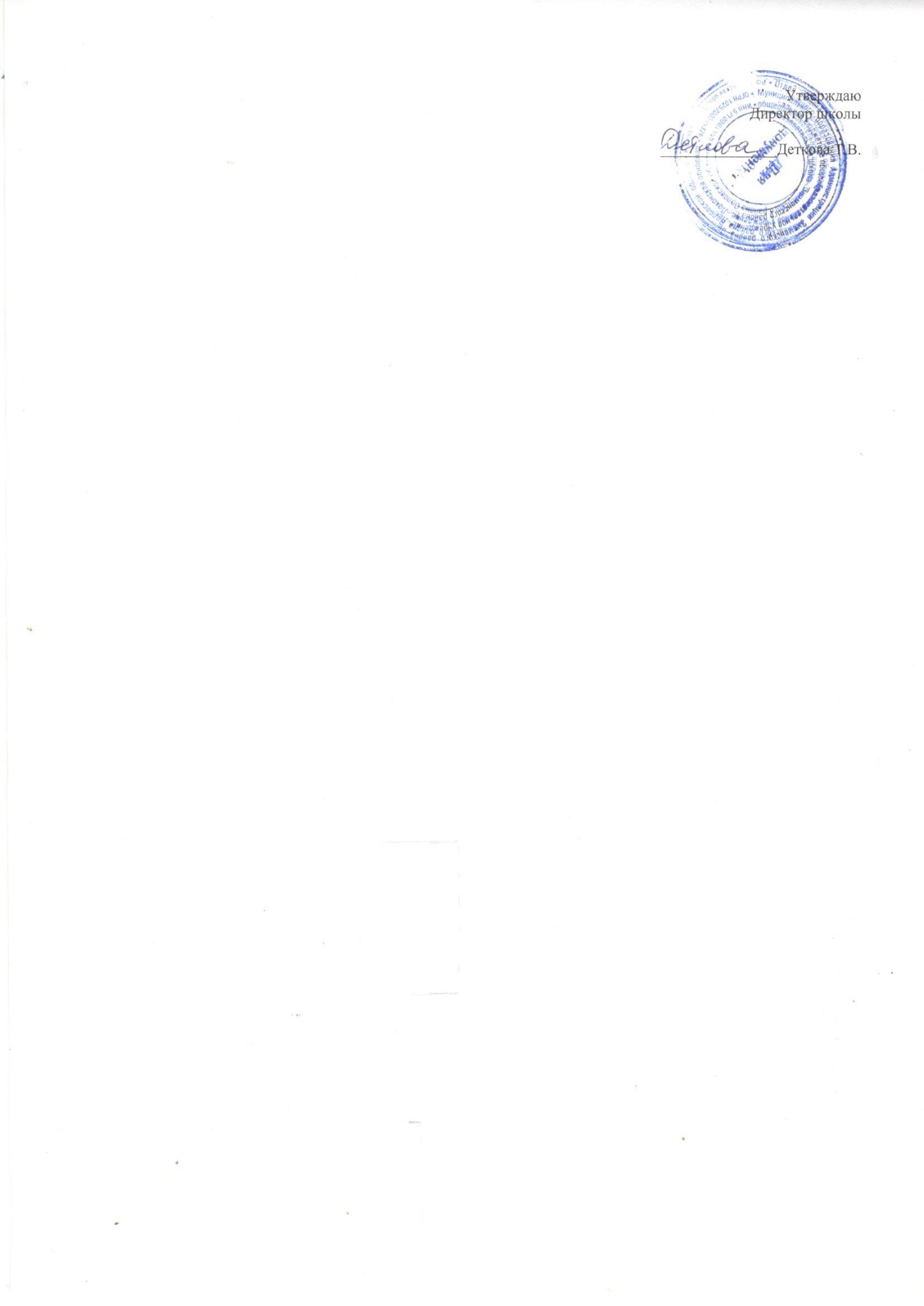 Положение О школьном методическом объединении педагогических работниковОбщие положения               Школьное методическое объединение педагогических работников (далее  ШМО) создается в целях совершенствования профессиональной компетентности педагогов.               Методическое объединение педагогов является структурным подразделением методической службы, координирующим  научно-методическую, инновационную и экспериментальную работу.              ШМО создается, реорганизуется и ликвидируется   на основании приказа директора школы с целью совершенствования методического и профессионального мастерства педагогических кадров.              Количество ШМО, их состав и численность  определяется исходя из необходимости комплексного решения задач, поставленных перед образовательным учреждением.            ШМО в своей деятельности руководствуется нормативно - правовыми документами Министерства образования и науки РФ, министерства образования Ставропольского края, отдела образования администрации Буденновского муниципального района, настоящим Положением.             Методическое объединение может объединять педагогов одного предмета, цикла предметов, образовательной области, ступени обучения; педагогов, решающих задачи обеспечения развития одного из направлений обновления содержания образования.          Общее руководство деятельностью ШМО осуществляет научно - методический совет.     2.   Основные задачи            Деятельность методического объединения осуществляется по следующим направлениям: обеспечение профессионального, культурного, творческого роста педагогов;освоение нового содержания, технологий и методов педагогической деятельности;организация экспериментальной, инновационной деятельности в рамках предмета или предметной области; создание атмосферы ответственности за конечные результаты труда;изучение и анализ состояния преподавания учебного предмета или группы предметов образовательной области; обобщение и распространение прогрессивного педагогического опыта.вариативности и разноуровневости;анализ авторских программ и методик;утверждение аттестационного материала для промежуточной аттестации;ознакомление	с	анализом	состояния	преподавания	предмета	по	итогам внутришкольного контроля;работа с обучающимися по соблюдению норм и правил техники безопасности в образовательной деятельности;взаимопосещение уроков по определенной тематике с последующим самоанализом и анализом достигнутых результатов;организация открытых уроков с целью ознакомления с методическими разработками;изучение передового педагогического опыта;экспериментальная работа по предмету;выработка единых требований к оценке результатов освоения программы на основе разработанных образовательных стандартов по предмету;разработка системы промежуточной аттестации обучающихся;анализ методов преподавания предмета;отчеты о профессиональном самообразовании учителей, работы на курсах повышения квалификации, творческих командировках;организация и проведение предметных недель (декад и т.п.), предметных олимпиад, конкурсов, смотров, научных конференций;укрепление материальной базы и приведение средств обучения, в том числе учебно- наглядных пособий по предмету в соответствие с современными требованиями к учебному кабинету, к оснащению урока.Функции школьного методического объединенияРабота школьного методического объединения организуется на основе планирования, отражающего план работы школы, рекомендации муниципальной и региональной методической службы, методическую тему, принятую к разработке педагогическим коллективом, учитывающим индивидуальные планы профессионального самообразования учителей.Школьное методическое объединение часть своей работы осуществляет на заседаниях, где анализируются или принимаются к сведению решения задач, изложенных во втором разделе.Школьное методическое объединение организовывает семинарские занятия, проводит цикл открытых уроков по определенной методической теме, проводит первоначальную экспертизу изменений, вносимых преподавателями в учебные программы, планирует оказание конкретной методической помощи учителям - предметникам.Школьное методическое объединение определяет систему внеклассной работы по предмету, ее ориентацию, идеи, организует разработку методических рекомендаций для обучающихся и их родителей (законных представителей) в целях наилучшего усвоения знаний, повышения культуры учебного труда, соблюдения режима труда и отдыха.Школьное методическое объединение обеспечивает преемственность в преподавании учебных дисциплин, между учебной и внеклассной работой по предмету.Школьное методическое объединение анализирует состояние учебных кабинетов, планирует их развитие.Содержание и основные формы деятельности школьного методического объединенияВ содержание деятельности школьного методического объединения входят:изучение нормативной и методической документации по вопросам образования;отбор содержания и составление рабочих программ по предметам с учетом вариативности и разноуровнего их преподавания;анализ авторских программ и методик учителей;проведение анализа состояния преподавания предмета или группы предметов одной образовательной области;организация взаимопосещений уроков;выработка единых требований к оценке результатов освоения обучающимися учебных программ;обобщение	и	распространение	передового	опыта	педагогов,	работающих	в методическом объединении;методическое сопровождение обучающихся при прохождении наиболее трудных тем, вопросов, требующих взаимодействия учителей различных предметов;организация работы по накоплению дидактического материала;ознакомление с методическими разработками различных авторов по предмету;проведение творческих отчетов, посвященных профессиональному самообразованию учителей, работе на курсах повышения квалификации, заслушивание отчетов о творческих командировках;организация и проведение предметных недель в школе;работа по активизации творческого потенциала учителя;утверждения	локальных	актов,	регламентирующих	учебно-воспитательную деятельность школы. Основными формами работы школьного методического объединения являются:заседания, посвященные вопросам методики обучения и воспитания обучающихся;круглые столы, семинары по учебно-методическим проблемам;творческие отчеты учителей;открытые уроки и внеклассные мероприятия;лекции, доклады, сообщения и дискуссии по методикам обучения и воспитания, вопросам общей педагогики и психологии;предметные недели;взаимопосещение уроков;организационно-деятельностные игры.Основные направления деятельности школьного методического объединенияАналитическая деятельность:изучение и анализ состояния преподавания предмета;выявление	профессиональных запросов педагогов,атакже затруднений дидактического и методического характера в образовательной деятельности;анализ работы ШМО за учебный год; Информационная деятельность:изучение	нормативной	и	методической	документации	с	целью	ознакомления педагогов с новыми направлениями в развитии общего образования детей;ознакомление педагогов с анализом состояния преподавания предмета или группы предметов по итогам внутришкольного контроля;ознакомление	педагогов	с	новинками	педагогической,	психологической, методической литературы на бумажных и электронных носителях;Организационно-методическая деятельность:отбор содержания и составление учебных (рабочих) программ по предметам с учётом вариативности;анализ авторских программ и методик учителей;выработка единых требований   к оценке   результатов	освоения	обучающимися учебных программ;утверждение аттестационного материала для процедуры промежуточной аттестации;разработка системы промежуточной аттестации обучающихся (тематическая, зачётная и т.д.);совершенствование методики проведения различных видов занятий и их учебно- методического обеспечения;организация взаимопосещения уроков с целью ознакомления с методическимиразработками сложных тем предмета; проведение открытых уроков по определённой тематике с последующим самоанализом;организация и проведение предметных недель в школе;обобщение и распространение передового опыта педагогов, работающих в ШМО;отчёты   о	профессиональном	самообразовании	учителей,	о	работе	на	курсах повышения квалификации;Научно-исследовательская деятельность:изучение и освоение методологии ведения опытно-экспериментальной и научно- исследовательской работы;участие в экспериментах и научных исследованиях по важнейшим проблемам по своему предмету, проблемам педагогики в тесной связи с задачами повышения качества преподавания учебных предметов.Организация деятельности школьного методического объединения Школьное методическое объединение ежегодно избирает руководителя. Руководитель ШМО:составляет	план	ШМО,	который	рассматривается	на	заседании	ШМО, согласовывается с заместителем директора и утверждается директором;участвует в составлении тематических и итоговых контрольных срезов	знаний обучающихся;оказывает методическую помощь молодым специалистам;ведёт протоколы заседаний ШМО.Заседания ШМО проводятся не реже одного раза в четверть. О времени и месте проведения заседания руководитель МО обязан сообщить заместителю директора, курирующего методическую работу.По каждому из обсуждаемых на заседании вопросов принимаются решения, которые фиксируются в журнале протоколов.Контроль за деятельностью ШМО осуществляется директором школы, его заместителем в соответствии с планами методической работы школы и внутришкольного контроля, утверждаемого директором школы.Права и обязанности школьного методического объединенияШкольное методическое объединение имеет право:выражать пожелания руководству школы при распределении учебной нагрузки;вносить предложения об установлении надбавок и доплат к должностным окладам за заведование предметными учебными кабинетами, за ведение предметных кружков;требовать от администрации своевременного обеспечения членов методического объединения всей необходимой инструктивной, нормативной и научно-методической документацией;проводить конкурсы профессионального мастерства, смотры учебных кабинетов. Каждый участник школьного методического объединения обязан:участвовать в заседаниях методического объединения;стремиться к повышению уровня профессионального мастерства;знать тенденции развития методики преподаваемого предмета;владеть основами самоанализа педагогической деятельности;своевременно изучать нормативные документы по вопросам организации обучения и преподавания учебного предмета или группы учебных предметов соответствующей образовательной области;активно участвовать в разработке открытых мероприятий (уроков, внеклассных мероприятий по предмету и т. д.).Права и обязанности руководителя школьного методического объединения Руководитель школьного методического объединения имеет право в пределах своей компетенции:вносить предложения по совершенствованию профессиональной деятельности учителей;посещать любые мероприятия, проводимые участниками ШМО, для оказания методической помощи и осуществления систематического контроля за качеством их проведения;получать от администрации школы информацию нормативно-правового и организационно-методического характера по вопросам образовательнойдеятельности;обмениваться информацией по вопросам, входящим в его компетенцию, с администрацией и педагогическими работниками других учреждений образования;обращаться за консультациями по проблемам образовательной деятельности к методистам, в подразделения научно-исследовательских институтов, к исследователям в интересах совершенствования своей работы;повышать профессиональную квалификацию удобным для себя способом. Основные	направления	деятельности	руководителя	школьного методическогообъединения:составление плана работы ШМО на год;координация работы учителей ШМО по выполнению плана и учебных программ;отслеживание качества профессиональной деятельности учителей;организация повышения квалификации учителей ШМО через постоянно действующие формы обучения (тематические консультации, обучающие семинары, практикумы, круглые столы, творческие отчеты и т. п.);создание информационного банка данных об учителях ШМО;проведение предметных олимпиад, конкурсов, интеллектуальных состязаний, организация проектной и исследовательской деятельности обучающихся и учителей школы;изучение современных процессов в методике преподавания учебных предметов и выработка на их основе рекомендаций для учителей ШМО;установление и развитие творческих связей и контактов с аналогичными подразделениями в других учебных заведениях;анализ результатов образовательной деятельности по предметам;организация работы наставников с молодыми специалистами.ДелопроизводствоК документации школьного методического объединения относятся:приказ директора организации, осуществляющей образовательную деятельность, о создании школьного методического объединения;приказ о назначении на должность руководителя методического объединения;положение о школьном методическом объединении;анализ работы ШМО за прошедший учебный год с указанием степени выполнения плана работы ШМО, самого существенного и ценного опыта ШМО и отдельных учителей, оценки знаний, умений и навыков обучающихся по предмету, оценки результатов предметных олимпиад (в динамике за несколько лет), анализа проведения открытых уроков, итогов взаимопосещения уроков, состояния материально- технической базы предметных кабинетов и описания работы по ее поддержанию, причин неудач в работе МО и отдельных педагогов (если таковые имелись);план работы ШМО в новом учебном году;банк данных об учителях, входящих в ШМО;план работы с молодыми учителями;план проведения предметной недели;сведения о темах самообразования учителей, входящих в ШМО;сведения о предметных кружках и факультативах, которые ведут члены ШМО;график проведения административных контрольных работ;Анализ деятельности ШМО представляется администрации школы в конце учебного года, план работы на год - в начале учебного года.Заключительные положенияНастоящее Положение о школьном методическом объединении является локальным нормативным актом школы, принимается на педагогическом совете и утверждается (вводится в действие) приказом директора школы.Все изменения и дополнения, вносимые в настоящее Положение, оформляются в письменной форме в соответствии действующим законодательством Российской Федерации.Положение о школьном методическом объединении принимается на неопределенный срок. Изменения и дополнения к Положению принимаются в порядке, предусмотренном п.10.1. настоящего Положения.После принятия Положения (или изменений и дополнений отдельных пунктов и разделов) в новой редакции предыдущая редакция автоматически утрачивает силу.